Risk Assessment Form 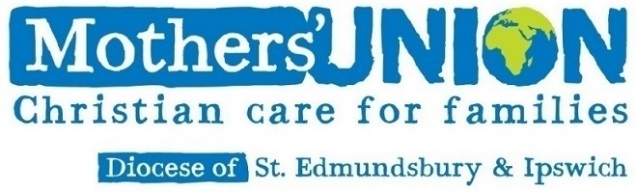 Risk Assessment done by: ……………………………………………..………………		Date: ………………..Event:Organiser and others involved:Venue:Date & Time of Event:HazardRisk Likelihood of Risk (low/medium/high)Control MeasureExample: cable trailing across walkwayRisk of trip / fall leading to bruises / broken bonesMediumMove cable or use a proper flex coverHazardRisk Likelihood of Risk (low/medium/high)Control MeasureHazardRisk Likelihood of Risk (low/medium/high)Control Measure